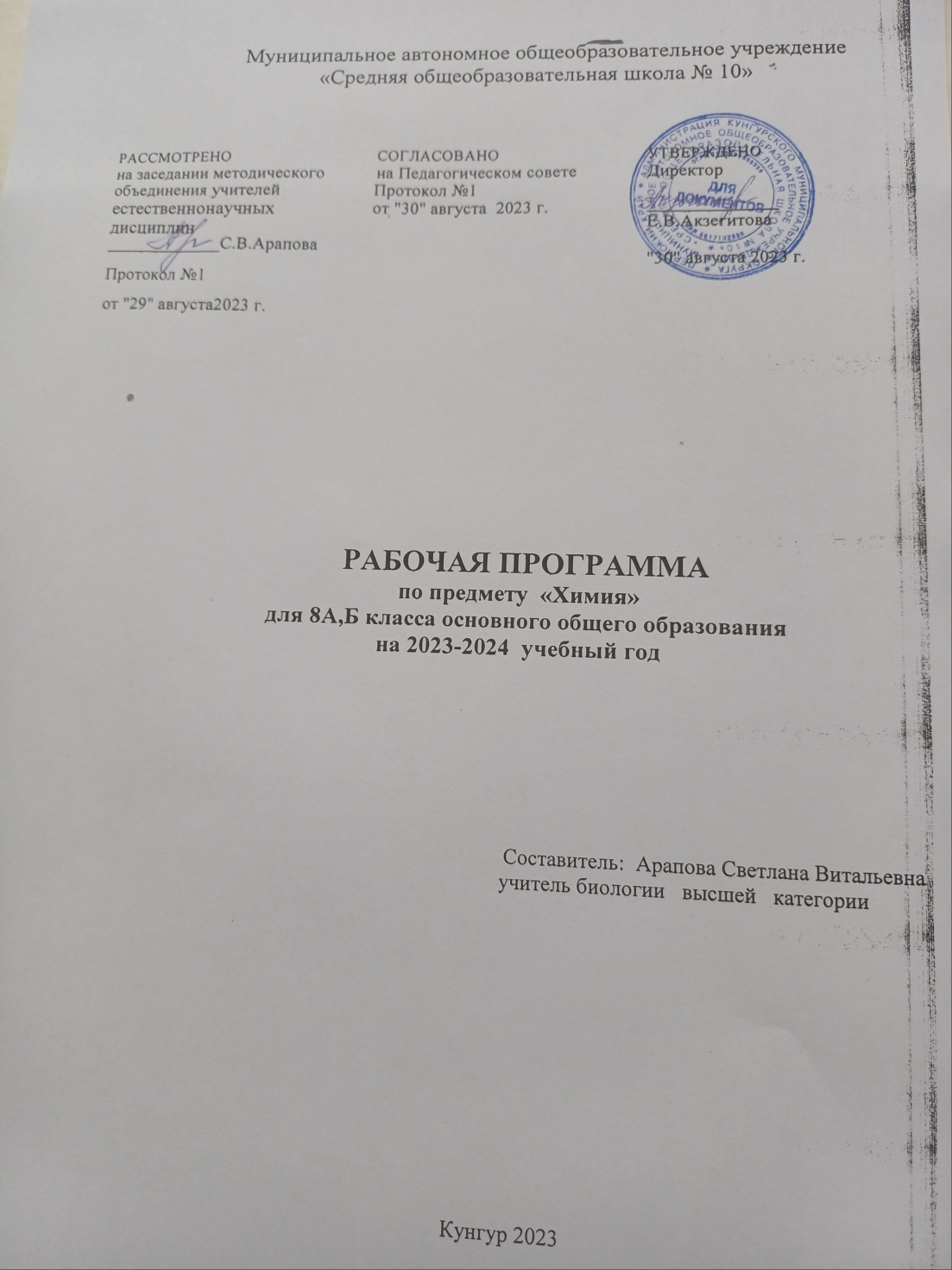 Аннотация к рабочей программеРабочая программа по химии ориентирована на учащихся 8 классов и разработана на основе следующих документов: Федеральный закон Российской Федерации «Об образовании в Российской Федерации» (от 29.12.2012 № 273-ФЗ)Федеральный государственный образовательный стандарт основного общего образования (приказ Минобрнауки РФ от 17.12.2010 № 1897);Предметная линия учебников О. С. Габриеляна, И. Г. Остроумова, С. А. Сладкова 8 классРабочая программа обеспечена учебниками, учебными пособиями, включенными в федеральный перечень учебников, рекомендуемых Минобрнауки РФ к использованию:Приказ Министерства просвещения России от 28 декабря 2018 № 345 «О федеральном перечне учебников, рекомендуемых к использованию при реализации имеющих государственную аккредитацию образовательных программ начального общего, основного общего, среднего общего образования»Приказ Министерства просвещения Российской Федерации от 8 мая 2019 г. № 233 «О внесении изменений в федеральный перечень учебников, рекомендуемых к использованию при реализации имеющихся государственную аккредитацию образовательных программ начального общего, основного общего, среднего общего образования, утвержденного приказом Министерства просвещения Российской Федерации от 28 декабря 2018 г. № 345»Учебный план МАОУ «СОШ №10» г. Кунгура на 2023-2024учебный год.Предметная линия учебников О. С. Габриеляна, И. Г. Остроумова, С. А. Сладкова8 класс – 2019г., издательство «Просвещение»Программой отводится на изучение химии 70 часов, которые распределены по классам следующим образом: 8 класс – 70 часов,   2 часа в неделю.Пояснительная запискаЦели изучения курсаИзучение химии в основной школе направлено на достижение следующих целей:освоение важнейших знаний об основных понятиях и законах химии, химической символике;овладение умениями наблюдать химические явления, проводить химический эксперимент, производить расчеты на основе химических формул веществ и уравнений химических реакций;развитие познавательных интересов и интеллектуальных способностей в процессе проведения химического эксперимента, самостоятельного приобретения знаний в соответствии с возникающими жизненными потребностями;воспитание отношения к химии как к одному из фундаментальных компонентов естествознания и элементу общечеловеческой культуры;применение полученных знаний и умений для безопасного использования веществ и материалов в быту, сельском хозяйстве и на производстве, решения практических задач в повседневной жизни, предупреждения явлений, наносящих вред здоровью человека и окружающей среде.Место предмета в учебном планеФедеральный государственный образовательный стандарт предусматривает изучение курса химии в основной школе как составной части предметной области «Естественно-научные предметы».Курс рассчитан на обязательное изучение предмета в объёме 70 учебных часов по 2 часа в неделю в 8 классах.Описание места учебного предмета, курса в учебном плане:Формы организации образовательного процессаИндивидуальная, парная, групповая, интерактивная.Методы обучения: По источнику знаний: словесные, наглядные, практические; По уровню познавательной активности: проблемный, частично-поисковый, объяснительно-иллюстративный; По	принципу	расчленения	или	соединения	знаний:	аналитический,	синтетический,	сравнительный,	обобщающий, классификационный.Технологии обученияДанная рабочая программа может быть реализована при использовании традиционной технологии обучения, а также элементов других передовых форм и методов обучения, таких как проблемный метод, развивающее обучение, компьютерные технологии, тестовый контроль знаний и др. в зависимости от склонностей, потребностей, возможностей и способностей каждого конкретного класса в параллели.Механизмы формирования ключевых компетенций обучающихсяРабочая программа предусматривает формирование у учащихся общеучебных умений и навыков, универсальных способов деятельности и ключевых компетенций. В этом направлении приоритетами являются: использование для познания окружающего мира различных методов (наблюдения, измерения, опыты, эксперимент); проведение практических и лабораторных работ, несложных экспериментов и описание их результатов; использование для решения познавательных задач различных источников информации; соблюдение норм и правил поведения в химических лабораториях, в окружающей среде, а также правил здорового образа жизни.Виды и формы контроляДля оценки учебных достижений, обучающихся используется:текущий контроль в виде проверочных работ и тестов;тематический контроль в виде контрольных работ;итоговый контроль в виде контрольной работы(теста). Формы контроля:фронтальный опрос;индивидуальная работа у доски;индивидуальная работа по карточкам;дифференцированная самостоятельная работа;дифференцированная проверочная работа;химический диктант, тестовый контроль;практические работы;контрольные работы.Планируемые результаты:Выпускник научится:характеризовать основные методы познания: наблюдение, измерение, эксперимент;описывать свойства твердых, жидких, газообразных веществ, выделяя их существенные признаки;раскрывать смысл основных химических понятий «атом», «молекула», «химический элемент», «простое вещество», «сложное вещество», «валентность», «химическая реакция», используя знаковую систему химии;раскрывать смысл законов сохранения массы веществ, постоянства состава, атомно-молекулярной теории;различать химические и физические явления;называть химические элементы;определять состав веществ по их формулам;определять валентность атома элемента в соединениях;определять тип химических реакций;называть признаки и условия протекания химических реакций;выявлять признаки, свидетельствующие о протекании химической реакции при выполнении химического опыта;составлять формулы бинарных соединений;составлять уравнения химических реакций;соблюдать правила безопасной работы при проведении опытов;пользоваться лабораторным оборудованием и посудой;вычислять относительную молекулярную и молярную массы веществ;вычислять массовую долю химического элемента по формуле соединения;вычислять количество, объем или массу вещества по количеству, объему, массе реагентов или продуктов реакции;характеризовать физические и химические свойства простых веществ: кислорода и водорода;получать, собирать кислород и водород;распознавать опытным путем газообразные вещества: кислород, водород;раскрывать смысл закона Авогадро;раскрывать смысл понятий «тепловой эффект реакции», «молярный объем»;характеризовать физические и химические свойства воды;раскрывать смысл понятия «раствор»;вычислять массовую долю растворенного вещества в растворе;приготовлять растворы с определенной массовой долей растворенного вещества;называть соединения изученных классов неорганических веществ;характеризовать физические и химические свойства основных классов неорганических веществ: оксидов, кислот, оснований, солей;определять принадлежность веществ к определенному классу соединений;составлять формулы неорганических соединений изученных классов;проводить опыты, подтверждающие химические свойства изученных классов неорганических веществ;распознавать опытным путем растворы кислот и щелочей по изменению окраски индикатора;характеризовать взаимосвязь между классами неорганических соединений;раскрывать смысл Периодического закона Д.И. Менделеева;объяснять физический смысл атомного (порядкового) номера химического элемента, номеров группы и периода в периодической системе Д.И. Менделеева;объяснять закономерности изменения строения атомов, свойств элементов в пределах малых периодов и главных подгрупп;характеризовать химические элементы (от водорода до кальция) на основе их положения в периодической системе Д.И. Менделеева и особенностей строения их атомов;составлять схемы строения атомов первых 20 элементов периодической системы Д.И. Менделеева;раскрывать смысл понятий: «химическая связь», «электроотрицательность»;характеризовать зависимость физических свойств веществ от типа кристаллической решетки;определять вид химической связи в неорганических соединениях;изображать схемы строения молекул веществ, образованных разными видами химических связей;раскрывать смысл понятий «ион», «катион», «анион», «электролиты», «неэлектролиты», «электролитическая диссоциация»,«окислитель», «степень окисления» «восстановитель», «окисление», «восстановление»;определять степень окисления атома элемента в соединении;раскрывать смысл теории электролитической диссоциации;составлять уравнения электролитической диссоциации кислот, щелочей, солей;объяснять сущность процесса электролитической диссоциации и реакций ионного обмена;составлять полные и сокращенные ионные уравнения реакции обмена;определять возможность протекания реакций ионного обмена;проводить реакции, подтверждающие качественный состав различных веществ;определять окислитель и восстановитель;составлять уравнения окислительно-восстановительных реакций;называть факторы, влияющие на скорость химической реакции;классифицировать химические реакции по различным признакам;характеризовать взаимосвязь между составом, строением и свойствами неметаллов;проводить опыты по получению, собиранию и изучению химических свойств газообразных веществ: углекислого газа, аммиака;распознавать опытным путем газообразные вещества: углекислый газ и аммиак;характеризовать взаимосвязь между составом, строением и свойствами металлов;называть органические вещества по их формуле: метан, этан, этилен, метанол, этанол, глицерин, уксусная кислота, аминоуксусная кислота, стеариновая кислота, олеиновая кислота, глюкоза;оценивать влияние химического загрязнения окружающей среды на организм человека;грамотно обращаться с веществами в повседневной жизниопределять возможность протекания реакций некоторых представителей органических веществ с кислородом, водородом, металлами, основаниями, галогенами.Выпускник получит возможность научиться:выдвигать и проверять экспериментально гипотезы о химических свойствах веществ на основе их состава и строения, их способности вступать в химические реакции, о характере и продуктах различных химических реакций;характеризовать вещества по составу, строению и свойствам, устанавливать причинно-следственные связи между данными характеристиками вещества;составлять молекулярные и полные ионные уравнения по сокращенным ионным уравнениям;прогнозировать способность вещества проявлять окислительные или восстановительные свойства с учетом степеней окисления элементов, входящих в его состав;составлять уравнения реакций, соответствующих последовательности превращений неорганических веществ различных классов;выдвигать и проверять экспериментально гипотезы о результатах воздействия различных факторов на изменение скорости химической реакции;использовать приобретенные знания для экологически грамотного поведения в окружающей среде;использовать приобретенные ключевые компетенции при выполнении проектов и учебно-исследовательских задач по изучению свойств, способов получения и распознавания веществ;объективно оценивать информацию о веществах и химических процессах;критически относиться к псевдонаучной информации, недобросовестной рекламе в средствах массовой информации;осознавать значение теоретических знаний по химии для практической деятельности человека;создавать модели и схемы для решения учебных и познавательных задач; понимать необходимость соблюдения предписаний, предлагаемых в инструкциях по использованию лекарств, средств бытовой химии и др.Преобладающей формой контроля выступают письменный (самостоятельные и контрольные работы) и устный опрос (собеседование).СОДЕРЖАНИЕ ПРОГРАММЫТематическое планированиеРезерв 6 часовЛичностные, метапредметные и предметные результаты освоения курса химии 8-9 классПо завершению курса химии на этапе основного общего образования выпускники основной школы должны овладеть следующими результатами:Личностные результаты:осознание своей этнической принадлежности, знание истории химии и вклада российской химической науки в мировую химию;формирование ответственного отношения к познанию химии; готовности и способности учащихся к саморазвитию и самообразованию на основе изученных фактов, законов и теорий химии; осознанного выбора и построение индивидуальной образовательной траектории;формирование целостной естественно-научной картины мира, неотъемлемой частью которой является химическая картина мира;овладение современным языком, соответствующим уровню развития науки и общественной практики, в том числе и химическим;освоение социальных норм, правил поведения, ролей и форм социальной жизни в социуме, природе и частной жизни на основе экологической культуры и безопасного обращения с веществами и материалами;формирование коммуникативной компетентности в общении со сверстниками и взрослыми в процессе образовательной, общественно полезной, учебно-исследовательской, творческой и других видов деятельности, связанных с химией.Метапредметные результаты:определение целей собственного обучения, постановка и формулирование для себя новых задач;планирование путей достижения желаемого результата обучения химии как теоретического, так и экспериментального характера;соотнесение своих действий с планируемыми результатами, осуществление контроля своей деятельности в процессе достижения результата, определение способов действий при выполнении лабораторных и практических работ в соответствии с правилами техники безопасности;определение источников химической информации, получение и анализ её, создание информационного продукта и его презентация;использование основных интеллектуальных операций: анализа и синтеза, сравнения и систематизации, обобщения и конкретизации, выявление причинно-следственных связей и построение логического рассуждения и умозаключения (индуктивного, дедуктивного и по аналогии) на материале естественно-научного содержания;умение создавать, применять и преобразовывать знаки и символы, модели и схемы для решения учебных и познавательных задач;формирование и развитие экологического мышления, умение применять его в познавательной, коммуникативной, социальной практике и профессиональной ориентации;генерирование идей и определение средств, необходимых для их реализации.Предметные результаты:умение обозначать химические элементы, называть их и характеризовать на основе положения в периодической системе Д. И. Менделеева;формулирование изученных понятий: вещество, химический элемент, атом, молекула, ион, катион, анион, простое и сложное вещество, химическая реакция, виды химических реакций и т. п.;определение по формулам состава неорганических и органических веществ, валентности атомов химических элементов или степени их окисления;понимание информации, которую несут химические знаки, формулы и уравнения;умение классифицировать простые (металлы, неметаллы, благородные газы) и сложные (бинарные соединения, в том числе и оксиды, а также гидроксиды — кислоты, основания, амфотерные гидроксиды — и соли) вещества;формулирование периодического закона, объяснение структуры и информации, которую несёт периодическая система химических элементов Д. И. Менделеева, раскрытие значения периодического закона;умение характеризовать строение вещества — виды химических связей и типы кристаллических решёток;описание строения атомов химических элементов с порядковыми номерами 1—20 и 26, отображение их с помощью схем;составление формул оксидов химических элементов и соответствующих им гидроксидов;написание структурных формул молекулярных соединений и формульных единиц ионных соединений по валентности, степени окисления или заряду ионов;умение формулировать основные законы химии: постоянства состава веществ молекулярного строения, сохранения массы веществ, закон Авогадро;умение формулировать основные положения атомно-молекулярного учения и теории электролитической диссоциации;определение признаков, условий протекания и прекращения химических реакций;составление молекулярных уравнений химических реакций, подтверждающих общие химические свойства основных классов неорганических веществ и отражающих связи между классами соединений;составление уравнений реакций с участием электролитов также в ионной форме;определение по химическим уравнениям принадлежности реакций к определённому типу или виду;составление уравнений окислительно-восстановительных реакций с помощью метода электронного баланса;применение понятий «окисление» и «восстановление» для характеристики химических свойств веществ;определение с помощью качественных реакций хлорид-, сульфат- и карбонат-анионов и катиона аммония в растворе;объяснение влияния различных факторов на скорость химических реакций;умение характеризовать положение металлов и неметаллов в периодической системе элементов, строение их атомов и кристаллов, общие физические и химические свойства;объяснение многообразия простых веществ явлением аллотропии с указанием её причин;установление различий гидро-, пиро- и электрометаллургии и иллюстрирование этих различий примерами промышленных способов получения металлов;умение давать общую характеристику элементов I, II, VIIА групп, а также водорода, кислорода, азота, серы, фосфора, углерода, кремния и образованных ими простых веществ и важнейших соединений (строение, нахождение в природе, получение, физические и химические свойства, применение);умение описывать коррозию металлов и способы защиты от неё;умение производить химические расчёты с использованием понятий «массовая доля вещества в смеси», «количество вещества»,«молярный объём» по формулам и уравнениям реакций;описание свойств и практического значения изученных органических веществ;выполнение обозначенных в программе экспериментов, распознавание неорганических веществ по соответствующим признакам;соблюдение правил безопасной работы в химическом кабинете (лаборатории).Содержание курса химии8 КЛАССНачальные понятия и законы химииТела и вещества. Свойства веществ. Эталонные физические свойства веществ. Материалы и материаловедение. Роль химии в жизни современного общества. Отношение общества к химии: хемофилия и хемофобия.Методы изучения химии. Наблюдение. Эксперимент Моделирование. Модели материальные и знаковые или символьные.Газы. Жидкости. Твёрдые вещества. Взаимные переходы между агрегатными состояниями вещества: возгонка (сублимация) и десублимация, конденсация и испарение, кристаллизация и плавление.Физические явления. Чистые вещества и смеси. Гомогенные и гетерогенные смеси. Смеси газообразные, жидкие и твёрдые. Способы разделения смесей: перегонка, или дистилляция, отстаивание, фильтрование, кристаллизация или выпаривание. Хроматография. Применение этих способов в лабораторной практике, на производстве и в быту.Химические элементы. Атомы и молекулы. Простые и сложные вещества. Аллотропия на примере кислорода. Основные положения атомно-молекулярного учения. Ионы. Вещества молекулярного и немолекулярного строения.Знаки (символы) химических элементов. Информация, которую несут знаки химических элементов. Этимология названий некоторых химических элементов. Периодическая таблица химических элементов Д. И. Менделеева: короткопериодный и длиннопериодный варианты. Периоды и группы. Главная и побочная подгруппы, или А- и Б-группы. Относительная атомная масса.Химические формулы. Индексы и коэффициенты. Относительная молекулярная масса. Массовая доля химического элемента в соединении. Информация, которую несут химические формулы.Валентность. Структурные формулы. Химические элементы с постоянной и переменной валентностью. Вывод формулы соединения по валентности. Определение валентности химического элемента по формуле вещества. Составление названий соединений, состоящих из двух химических элементов, по валентности. Закон постоянства состава веществ.Химические реакции. Реагенты и продукты реакции. Признаки химических реакций. Условия их протекания и прекращения. Реакции горения. Экзотермические и эндотермические реакции.Закон сохранения массы веществ. Химические уравнения. Составление химических уравнений. Информация, которую несёт химическое уравнение.Классификация химических реакций по составу и числу реагентов и продуктов. Типы химических реакций. Реакции соединения, разложения, замещения и обмена. Катализаторы и катализ.ДемонстрацииКоллекция материалов и изделий из них.Модели, используемые на уроках физики, биологии и географии.Объёмные и шаростержневые модели некоторых химических веществ.Модели кристаллических решёток.Собирание прибора для получения газа и проверка его герметичности.Возгонка сухого льда, иода или нафталина.Агрегатные состояния воды.Разделение двух несмешивающихся жидкостей с помощью делительной воронки.Дистиллятор и его работа.Установка для фильтрования и её работа.Установка для выпаривания и её работа.Коллекция бытовых приборов для фильтрования воздуха.Разделение красящего вещества фломастера с помощью метода бумажной хроматографии.Модели аллотропных модификаций углерода и серы.Получение озона.Портреты Й. Я. Берцелиуса и Д. И. Менделеева.Короткопериодный и длиннопериодный варианты периодической системы Д. И. Менделеева.Конструирование шаростержневых моделей молекул.Аппарат Киппа.Разложение бихромата аммония.Горение серы и магниевой ленты.Портреты М. В. Ломоносова и А. Л. Лавуазье.Опыты, иллюстрирующие закон сохранения массы веществ.Горение фосфора, растворение продукта горения в воде и исследование полученного раствора лакмусом.Взаимодействие соляной кислоты с цинком.Получение гидроксида меди(II) и его разложение при нагревании.Лабораторные опытыОзнакомление с коллекцией лабораторной посуды.Проверка герметичности прибора для получения газов.Ознакомление с минералами, образующими гранит.Приготовление гетерогенной смеси порошков серы с железом и их разделение.Взаимодействие растворов хлоридов и иодидов калия с раствором нитрата серебра.Получение гидроксида меди(II) и его взаимодействие с серной кислотой.Взаимодействие раствора соды с кислотой.Проверка закона сохранения массы веществ на примере взаимодействия щёлочи с кислотой.Проверка закона сохранения массы веществ на примере взаимодействия щёлочи с солью железа(III).Разложение пероксида водорода с помощью оксида марганца (IV). 11. Замещение железом меди в медном купоросе.Практические работыПравила техники безопасности и некоторые виды работ в химической лаборатории (кабинете химии).Наблюдение за горящей свечой.Анализ почвы (аналог работы «Очистка поваренной соли»).Важнейшие представители неорганических веществ. Количественные отношения в химииСостав воздуха. Понятие об объёмной доле () компонента природной газовой смеси — воздуха. Расчёт объёма компонента газовой смеси по его объёмной доле и наоборот.Кислород. Озон. Получение кислорода. Собирание и распознавание кислорода. Химические свойства кислорода: взаимодействие с металлами, неметаллами и сложными веществами. Применение кислорода. Круговорот кислорода в природе.Оксиды. Образование названий оксидов по их формулам. Составление формул оксидов по их названиям. Представители оксидов: вода и углекислый газ, негашёная известь.Водород в природе. Физические и химические свойства водорода, его получение и применение.Кислоты, их состав и их классификация. Индикаторы. Таблица растворимости. Серная и соляная кислоты, их свойства и применение. Соли, их состав и названия. Растворимость солей в воде. Представители солей: хлорид натрия, карбонат натрия, фосфат кальция.Постоянная Авогадро. Количество вещества. Моль. Молярная масса. Кратные единицы измерения количества вещества — миллимоль и киломоль, миллимолярная и киломолярная массы вещества.Расчёты с использованием понятий «количество вещества», «молярная масса», «постоянная Авогадро».Закон Авогадро. Молярный объём газообразных веществ. Относительная плотность газа по другому газу. Кратные единицы измерения — миллимолярный и киломолярный объемы газообразных веществ.Расчёты с использованием понятий «количество вещества», «молярная масса», «молярный объём газов», «число Авогадро». Гидросфера. Круговорот воды в природе. Физические и химические свойства воды: взаимодействие с оксидами.Основания, их состав. Растворимость оснований в воде. Изменение окраски индикаторов в щелочной среде. Представители щелочей: гидроксиды натрия, калия и кальция.Растворитель и растворённое вещество. Растворы. Растворение. Гидраты. Массовая доля растворённого вещества. Расчёты, связанные с использованием понятия «массовая доля растворённого вещества».ДемонстрацииОпределение содержания кислорода в воздухе.Получение кислорода разложением перманганата калия и пероксида водорода.Собирание методом вытеснения воздуха и воды.Распознавание кислорода.Горение магния, железа, угля, серы и фосфора в кислороде.Коллекция оксидов.Получение, собирание и распознавание водорода.Горение водорода.Взаимодействие водорода с оксидом меди(II).Коллекция минеральных кислот.Правило разбавления серой кислоты.Коллекция солей.Таблица растворимости кислот, оснований и солей в воде.Некоторые металлы, неметаллы и соединения с количеством вещества, равным 1 моль.Модель молярного объёма газообразных веществ.Коллекция оснований.Лабораторные опытыПомутнение известковой воды при пропускании углекислого газа.Получение водорода взаимодействием цинка с соляной кислотой.Распознавание кислот с помощью индикаторов.Изменение окраски индикаторов в щелочной среде.Ознакомление с препаратами домашней или школьной аптечки: растворами пероксида водорода, спиртовой настойки иода, аммиака.Практические работыПолучение, собирание и распознавание кислорода.Получение, собирание и распознавание водорода.Приготовление раствора с заданной массовой долей растворённого вещества.Основные классы неорганических соединенийОбобщение сведений об оксидах, их классификации, названиях и свойствах. Способы получения оксидовОснования, их классификация, названия и свойства. Взаимодействие с кислотами, кислотными оксидами и солями. Разложение нерастворимых оснований. Способы получения оснований.Кислоты, их классификация и названия. Общие химические свойства кислот. Взаимодействие кислот с металлами. Электрохимический ряд напряжений металлов. Взаимодействие кислот с оксидами металлов. Взаимодействие кислот с основаниями — реакция нейтрализации. Взаимодействие кислот с солями. Получение бескислородных и кислородсодержащих кислот.Соли, их классификация и свойства. Взаимодействие солей с металлами, особенности этих реакций. Взаимодействие солей с солями. Генетические ряды металла и неметалла. Генетическая связь между классами неорганических веществ.Лабораторные опытыВзаимодействие оксида кальция с водой.Помутнение известковой воды.Реакция нейтрализации.Получение гидроксида меди(II) и его взаимодействие с кислотой.Разложение гидроксида меди(II) при нагревании.Взаимодействие кислот с металлами.Взаимодействие кислот с солями.Ознакомление с коллекцией солей.Взаимодействие сульфата меди(II) с железом.Взаимодействие солей с солями.Генетическая связь между классами неорганических веществ на примере соединений меди.Практические работыРешение экспериментальных задач по теме «Основные классы неорганических соединений».Периодический закон и периодическая система химических элементов Д. И. Менделеева. Строение атомаЕстественные семейства химических элементов: щелочные и щелочноземельные металлы, галогены, инертные (благородные) газы.Амфотерность. Амфотерные оксиды и гидроксиды. Комплексные соли.Открытие Д. И. Менделеевым периодического закона и создание им периодической системы химических элементов.Атомы как форма существования химических элементов. Основные сведения о строении атомов. Доказательства сложности строения атомов. Опыты Резерфорда. Планетарная модель строения атома.Состав атомных ядер: протоны, нейтроны. Относительная атомная масса. Взаимосвязь понятий «протон», «нейтрон», «относительная атомная масса».Микромир. Электроны. Строение электронных уровней атомов химических элементов 1—20. Понятие о завершённом электронном уровне.Изотопы. Физический смысл символики Периодической системы. Современная формулировка периодического закона.  Изменения свойств элементов в периодах и группах как функция строения электронных оболочек атомов.Характеристика элемента-металла и элемента-неметалла по их положению в периодической системе химических элементов Д. И. Менделеева.ДемонстрацииРазличные формы таблиц периодической системы.Моделирование построения периодической системы Д. И. Менделеева.Модели атомов химических элементов.Модели атомов элементов 1—3-го периодов.Лабораторные опытыПолучение амфотерного гидроксида и исследование его свойств.Химическая связь. Окислительно-восстановительные реакцииИонная химическая связь. Ионы, образованные атомами металлов и неметаллов. Схемы образования ионной связи для бинарных соединений. Ионные кристаллические решётки и физические свойства веществ с этим типом решёток. Понятие о формульной единице вещества.Ковалентная химическая связь. Электронные и структурные формулы. Понятие о валентности. Ковалентная неполярная связь. Схемы образования ковалентной связи для бинарных соединений. Молекулярные и атомные кристаллические решётки и свойства веществ с этим типом решёток.Электроотрицательность. Ряд электроотрицательности. Ковалентная полярная химическая связь. Диполь. Схемы образования ковалентной полярной связи для бинарных соединений. Молекулярные и атомные кристаллические решётки и свойства веществ с этим типом решёток.Металлическая химическая связь и металлическая кристаллическая решётка. Свойства веществ с этим типом решёток. Единая природа химических связей.Степень окисления. Сравнение степени окисления и валентности. Правила расчёта степеней окисления по формулам химических соединений.Окислительно-восстановительные реакции. Определение степеней окисления для элементов, образующих вещества разных классов. Реакции ионного обмена и окислительно-восстановительные реакции. Окислитель и восстановитель, окисление и восстановление. Составление уравнений окислительно-восстановительных реакций методом электронного баланса.ДемонстрацииВидеофрагменты и слайды «Ионная химическая связь».Коллекция веществ с ионной химической связью.Модели ионных кристаллических решёток.Видеофрагменты и слайды «Ковалентная химическая связь».Коллекция веществ молекулярного и атомного строения.Модели молекулярных и атомных кристаллических решёток.Видеофрагменты и слайды «Металлическая химическая связь».Коллекция «Металлы и сплавы».Взаимодействие цинка с серой, соляной кислотой, хлоридом меди (II).Горение магния.Взаимодействие хлорной и сероводородной воды.Лабораторные опытыИзготовление модели, иллюстрирующей свойства металлической связиКалендарно-тематическое планирование8 КЛАСС(2 ч в неделю, всего 70 ч, из них 6 ч ― резервное время)Учебно-методическое обеспечение курса химии основной общеобразовательной школыУчебно-методический комплект для изучения курса химии в 8 классахУМК «Химия. 8 класс»Химия. 8 класс. Учебник (авторы О. С. Габриелян, И. Г. Остроумов, С.А. Сладков).Методическое пособие. 8 класс (авторы О. С. Габриелян, И. Г. Остроумов, С. А. Сладков).Программа курса химии для 8—9 классов общеобразовательных учреждений (авторы О. С. Габриелян, И. Г. Остроумов, С. А. Сладков).Информационные средства Интернет-ресурсы на русском языкеhttp://www.alhimik.ru. Представлены следующие рубрики: советы абитуриенту, учителю химии, справочник (очень большая подборка таблиц и справочных материалов), весёлая химия, новости, олимпиады, кунсткамера (много интересных исторических сведений).http://www.hij.ru. Журнал «Химия и жизнь» понятно и занимательно рассказывает обо всём интересном, что происходит в науке и мире, в котором мы живём.http://chemistry-chemists.com/index.html. Электронный журнал «Химики и химия», в котором представлены опыты по химии и занимательная информация, позволяющие увлечь учеников экспериментальной частью предмета.http://c-books.narod.ru. Всевозможная литература по химии.http://www.prosv.ru/. Пособия для учащихся, в том числе для подготовки к итоговой аттестации (ОГЭ и ЕГЭ), методические пособия для учителей, научно-популярная литература по химии.http://1september.ru/. Журнал предназначен не только для учителей. В нём представлено большое количество работ учеников, в том числе исследовательского характера.http://schoolbase.ru/articles/items/ximiya. Всероссийский школьный портал со ссылками на образовательные сайты по химии.www.periodictable.ru. Сборник статей о химических элементах, иллюстрированный экспериментом.Материально-техническое обеспечение кабинета химии Натуральные объектыНатуральные объекты, используемые в 8—9 классах при обучении химии, включают в себя коллекции минералов и горных пород, металлов и сплавов, оксидов, кислот, оснований, солей, в том числе минеральных удобрений, а также образцы органических веществ и материалов, предусмотренных ФГОС. Ознакомление с образцами исходных веществ и готовых изделий позволяет получить наглядные представления о материале, внешнем виде, некоторых физических свойствах образцов. Значительные учебно- познавательные возможности имеют коллекции, изготовленные самими школьниками. Предметы для таких коллекций собираются во время экскурсий и других внеурочных занятий.Коллекции используют только для ознакомления учащихся с внешним видом и физическими свойствами различных веществ и материалов. Для проведения химических опытов коллекции использовать нельзя.Химические реактивы и материалыОбращение со многими веществами требует строгого соблюдения правил техники безопасности, особенно при выполнении опытов самими учениками. Все необходимыемеры предосторожности указаны в соответствующих документах и инструкциях, а также в пособиях для учителей химии.Все реактивы и материалы, нужные для проведения демонстрационного и ученического эксперимента, поставляются в образовательные учреждения общего образования централизованно в виде заранее скомплектованных наборов. При необходимости приобретения дополнительных реактивов и материалов следует обращаться в специализированные магазины.Химическая лабораторная посуда, аппараты и приборыХимическая посуда подразделяется на две группы: для выполнения опытов учащимися и для демонстрационных опытов.Используемые на уроках химии в 8 классах приборы, аппараты и установки классифицируют на основе протекающих в них физических и химических процессов между веществами, находящимися в разных агрегатных состояниях.Приборы для работы с газами — получение, собирание, очистка, сушка, поглощение газов; реакции между потоками газов; реакции между газами в электрическом разряде; реакции между газами при повышенном давлении.Аппараты и приборы для опытов с жидкими и твёрдыми веществами — перегонка, фильтрование, кристаллизация; проведение реакций между твёрдым веществом и жидкостью, жидкостью и жидкостью, твёрдыми веществами.Вне этой классификации находится учебная аппаратура, предназначенная для изучения теоретических вопросов химии: иллюстрации закона сохранения массы веществ, демонстрации электропроводности растворов и движения ионов в электрическом поле, изучения скорости химической реакции, последовательности вытеснения галогенов из растворов их соединений.Вспомогательную роль играют измерительные и нагревательные приборы, различные приспособления для выполнения опытов.МоделиОбъектами моделирования в химии являются атомы, молекулы, кристаллы, заводские аппараты, а также происходящие процессы. В преподавании химии используют модели кристаллических решёток алмаза, графита, серы, фосфора, оксида углерода(IV), иода, железа, меди, магния.Выпускаются наборы моделей атомов для составления шаростержневых моделей молекул.Печатные учебные пособияВ процессе обучения химии используют следующие таблицы постоянного экспонирования: «Периодическая система химических элементов Д. И. Менделеева»,«Таблица растворимости кислот, оснований и солей», «Электрохимический ряд напряжений металлов» и др.Экранно-звуковые средства обученияК экранно-звуковым средствам обучения относят такие пособия, которые могут быть восприняты с помощью зрения и слуха. Это кинофильмы, презентации, кинофрагменты, диафильмы.Технические средства обучения (ТСО)Большинство технических средств обучения не разрабатывалось специально для школы, а предназначалось для передачи и обработки информации — это различного рода проекторы, телевизоры, компьютеры и т. д. В учебно-воспитательном процессе компьютер может использоваться для решения задач научной организации труда учителя.При использовании технических средств обучения следует учитывать временныеограничения, налагаемые Санитарными правилами и нормами (СанПиН). Непрерывная продолжительность демонстрации видеоматериалов на телевизионном экране и на большом экране с использованием мультимедийного проектора не должна превышать 25 мин. Такое же ограничение (не более 25 мин) распространяется на непрерывное использование интерактивной доски и на непрерывную работу учащихся на персональном компьютере. Количество уроков с использованием таких технических средств обучения, как телевизор, мультимедийный проектор, интерактивная доска, документ-камера, не должно превышать шести уроков в неделю, а число уроков, на которых ученики работают за персональным компьютером, — трёх в неделю.КлассКол-во недельКол-во часов внеделюКол-во часов вгодКол-во контрольныхработ8352704Тема(раздел)/часыСодержаниеСодержание воспитанияс учетом РПВКИМНачальныепонятия и законы химии (20 ч)Предмет химии. Роль химии в жизни человекаМетоды изучения химии Агрегатные состояния веществ Физические явления — как основаразделения смесей в химии Атомно-молекулярное учение.Химические элементыЗнаки химических элементов. Периодическая таблица химических элементов Д. И. Менделеева.Химические формулы Валентность Химические реакции Химические уравненияТипы химических реакций Повторение и обобщение темы.Подготовка к контрольной работеИнтеллектуальное воспитание. Формирование представлений о научной картине мираклассификация, наблюдение, измерение, эксперимент, моделированиеКонтрольная работа 1 по теме «Начальные понятия и законы химии»Важнейшие представители неорганических веществ.Количественные отношения в химии (18 ч)Воздух и его состав КислородОксиды Водород Кислоты СолиКоличество вещества Молярный объём газовРасчёты по химическим уравнениямЗдоровье сберегающее воспитание. Влияние неорганических соединений на жизнь человека.Трудовое воспитание. Освоения практического применения научных знаний химии  в жизниКонтрольная работа 2 по	теме	«Важнейшие представители неорганических веществ.Количественные отношения в химии»Вода. ОснованияРастворы. Массовая доля растворённого веществаОбобщение и систематизация знаний по теме «Важнейшие представители неорганических веществ. Количественные отношения в химии»Основные классы неорганических соединений (10 ч)Оксиды, их классификация химические и свойстваОснования, их классификация и химические свойстваКислоты, их классификация и химические свойстваСоли, их классификация и химические свойстваГенетическая связь между классами неорганических соединенийЭкологическое воспитание. Экологические проблемы связанные переработкой и с получением неорганических веществ.Контрольная работа по теме «Основные классы неорганическихсоединений»Периодический закон	ипериодическая система химических элементов Д. И. Менделеева.Строение атома (8 ч)Естественные семейства химических элементов. АмфотерностьОткрытие периодического закона Д. И. МенделеевымОсновные сведения о строении атомов Строение электронных оболочек атомов Периодическая система химических элементов Д. И. Менделеева Характеристика элементапо его положению в периодической системеИнтеллектуальное воспитание. Формирование представлений о научной картине мираЗначение периодического законаи периодической системы химических элементов Д. И. МенделееваХимическая связь. Окислительно- восстановительны е реакции (8 ч)Ионная химическая связь Ковалентная химическая связь Ковалентная неполярная и полярная химическая связьМеталлическая химическая связь Степень окисленияОкислительно-восстановительные реакцииИнтеллектуальное воспитание. Формирование представлений о научной картине мира,классификация, измерение,эксперимент, моделированиеКонтрольная	работапо	темам«Периодический закон и	периодическая система		химических элементов			Д.	И. Менделеева.	Строение атома» и «Химическая связь.	Окислительно- восстановительные реакции»Номер урока п/пТема урокаОсновное содержание урокаХарактеристика основных видов деятельности учащихся (на уровне учебных действий)Начальные понятия и законы химии (20 ч)Начальные понятия и законы химии (20 ч)Начальные понятия и законы химии (20 ч)Начальные понятия и законы химии (20 ч)1Предмет химии.Роль химиив жизни человекаТела и вещества. Свойства веществ. Эталонные физические     свойства      веществ.      Материалы и материаловедение. Химические явления. Роль химии в жизни современного общества. Отношение общества к химии: хемофилия и хемофобия.Демонстрации. Коллекция материалов и изделий из них.Лабораторные	опыты.	1.	Ознакомление с коллекцией лабораторной посудыОбъяснять, что предметом изучения химии являются вещества, их свойства и превращения.Различать тела и вещества, вещества и материалы.Устанавливать причинно-следственные связи между свойствами веществ и их применением.Характеризовать положительную и отрицательную роль химии в жизни современного общества.Аргументировать	свою	позицию	по	отношению к хемофилии и хемофобии2Методы	изучения химииМетоды изучения химии. Наблюдение. Эксперимент	Моделирование.	Модели материальные (вещественные) и знаковые (символьные).Демонстрации. Модели, используемые на уроках физики, биологии и географии. Объёмные и шаростержневые модели некоторых химических веществ. Модели кристаллических решётокХарактеризовать	основные	методы	изучения естественно-научных дисциплин.Приводить примеры материальных и знаковых, или символьных, моделей, используемых на уроках физики, биологии и географии.Собирать объёмные и шаростержневые модели некоторых химических веществ3Агрегатные состояния веществГазы. Жидкости. Твёрдые вещества. Взаимные переходы вещества из одного агрегатного состояния в другое: возгонка (сублимация) и десублимация, конденсация и испарение, кристаллизация и плавление.Демонстрации. Собирание прибора для получения газа и проверка его герметичности. Возгонка сухого льда, иода или нафталина. Агрегатные состояния воды.Лабораторные опыты. 2. Проверка герметичности прибора для получения газовРазличать три агрегатных состояния вещества.Устанавливать	взаимосвязь	между	агрегатными состояниями на основе взаимных переходов вещества.Иллюстрировать	взаимные	переходы	веществ примерами.Наблюдать химический эксперимент и делать выводы на основе наблюдений4Практическая работа 1Правила техники безопасности и некоторые виды работ в химической лаборатории (кабинете химии)Работать       с        лабораторным        оборудованием и     нагревательными     приборами     в     соответствии с правилами техники безопасности.Выполнять простейшие манипуляции с лабораторным оборудованием:       с       лабораторным        штативом, со спиртовкойДомашний экспериментНаблюдение за горящей свечойВыполнять безопасные в домашних условиях эксперименты, проводить наблюдения за горящей свечой.Оформлять	отчёт	о	проделанной	работе	с использованием русского (родного) языка и языка химии5Физическиеявления — какФизические явления. Чистые вещества и смеси. Гомогенные и гетерогенные смеси. Смеси газообразные, жидкие и твёрдые. СпособыРазличать физические и химические явления, чистые вещества и смеси.Классифицировать смеси.основа разделения смесей в химииразделения смесей: перегонка, или дистилляция, отстаивание, фильтрование, кристаллизация или выпаривание. Хроматография. Применение этих способов разделения смесей в лабораторной практике, на производстве и в быту.Демонстрации.	Разделение	двух несмешивающихся жидкостей с помощью делительной воронки. Дистиллятор и его работа. Установка для фильтрования и её работа. Установка для выпаривания и её работа. Коллекция бытовых приборов для фильтрования воздуха. Разделение красящего вещества фломастера с помощью метода бумажной хроматографии.Лабораторные      опыты.      3.       Ознакомление с минералами, образующими гранит.4. Приготовление гетерогенной смеси порошков серы с железом и их разделениеПриводить примеры смесей, имеющих различное агрегатное состояние.Устанавливать причинно-следственные связи между физическими       свойствами       компонентов       смеси и способами их разделения.Различать способы   разделения   смесей,   описыватьи охарактеризовывать их практическое значение6Практическая работа 3 (аналог работы «Очистка поваренной соли»)Анализ почвыРаботать       с        лабораторным        оборудованием и     нагревательными     приборами     в     соответствии с правилами техники безопасности.Выполнять        простейшие        приёмы        обращения с лабораторным оборудованием: воронкой, фильтром и спиртовкой.Наблюдать за свойствами веществ и превращениями, происходящими с веществами.Описывать химический эксперимент с помощью русского (родного) языка и языка химии.Делать выводы по результатам проведённого эксперимента7Атомно- молекулярное учение.Химические элементыХимические элементы. Атомы и молекулы. Простые и сложные вещества. Аллотропия на примере кислорода. Основные положения атомно- молекулярного учения. Ионы. Вещества молекулярного и немолекулярного строения.Демонстрации.	Модели	аллотропных модификаций углерода и серы. Получение озонаОбъяснять, что такое химический элемент, атом, молекула, аллотропия, ион.Различать простые и сложные вещества, вещества молекулярного и немолекулярного строения.Устанавливать причинно-следственные связи между составом молекул и свойствами аллотропныхмодификаций кислорода.Формулировать основные положения атомно- молекулярного учения8—9Знаки	химических элементов.Периодическая таблица химических элементов	Д.	И. Менделеева.Знаки	(символы)		химических		элементов. Информация, которую несут знаки химических элементов.	Этимология		названий		некоторых химических элементов. Периодическая таблица химических		элементов	Д.	И.	Менделеева: короткопериодный и длиннопериодный варианты. Периоды и группы. Главная и побочная подгруппы, или А- и Б-группы. Относительная атомная масса. Демонстрации. Портреты Й. Я. Берцелиуса и Д. И. Менделеева.			Короткопериодный	идлиннопериодный	варианты	периодической системы Д. И. МенделееваНазывать и записывать знаки химических элементов. Характеризовать информацию, которую несут знаки химических элементов.Описывать структуру периодической таблицы химических элементов Д.И. Менделеева.Объяснять	этимологические	начала	названий химических элементов и их отдельных групп.Различать	короткопериодный	и	длиннопериодный варианты периодической системы Д. И. Менделеева10—11Химические формулыХимические формулы. Индексы и коэффициенты. Относительная молекулярная масса. Массовая доля химического элемента в соединении. Информация, которую несут химические формулыОтображать состав веществ с помощью химических формул.Различать индексы и коэффициенты.Находить относительную молекулярную массу вещества и массовую долю химического элемента в соединении.Транслировать информацию, которую несут химические формулы12—13ВалентностьВалентность. Структурная формула. Химические элементы с постоянной и переменной валентностью. Вывод формулы соединения по валентности.	Определение	валентности химического элемента по формуле вещества. Составление названий соединений, состоящих из двух химических элементов. Закон постоянства состава веществ.Демонстрации. Конструирование шаростержневых моделей молекулОбъяснять, что такое валентность.Понимать   отражение   порядка    соединения    атомов в молекулах веществ посредством структурных формул. Уметь        составлять        формулы         соединений по валентности и определять валентность элемента по формуле его соединения14Химические реакцииХимические реакции. Реагенты и продукты реакции. Признаки химических реакций. Условия их протекания и прекращения. Реакции горения. Тепловой эффект реакции. Экзотермические и эндотермические реакции.Демонстрации. Аппарат Киппа. Разложение бихромата аммония. Горение серы и магниевой ленты.Лабораторные опыты. 5. Взаимодействие растворов хлорида натрия и иодида калия с раствором нитрата серебра. 6. Получение гидроксида меди(II) и его взаимодействие с серной кислотой. 7. Взаимодействие раствора соды с кислотойХарактеризовать химическую реакцию и её участников (реагенты и продукты реакции). Описывать признаки и условия течения химических реакций.Различать экзотермические и эндотермические реакции. Соотносить реакции горения и экзотермические реакции.Наблюдать и описывать химический эксперимент с помощью русского (родного) языка и языка химии15—16Химические уравненияЗакон сохранения массы веществ. Химические уравнения. Составление химических уравнений. Информация, которую несёт химическое уравнение.Демонстрации. Портреты М. В. Ломоносова и А. Л. Лавуазье. Горение фосфора. Опыты, иллюстрирующие закон сохранения массы веществ.Лабораторные опыты. 8. Проверка закона сохранения массы веществ на примере взаимодействия щёлочи и кислоты. 9. Проверка закона сохранения массы веществ на примеревзаимодействия щёлочи и соли железа(III)Формулировать закон сохранения массы веществ. Составлять на его основе химические уравнения. Транслировать информацию, которую несут химические уравнения.Экспериментально подтверждать справедливость закона сохранения массы веществ17—18Типы химических реакцийКлассификация химических реакций по составу и числу реагентов и продуктов. Типы химических реакций. Реакции соединения, разложения,замещения и обмена. Катализаторы.Классифицировать химические реакции по признаку числа и состава реагентов и продуктов.Характеризовать	роль	катализатора	в	протекании химической реакции.Демонстрации. Горение фосфора, растворение продукта горения в воде и исследование полученного раствора лакмусом. Взаимодействие соляной кислоты с цинком. Получение гидроксида меди(II) и его разложение при нагревании.Лабораторные опыты. 10. Разложение пероксида водорода с помощью оксида марганца(IV).11. Замещение железом меди в медном купоросеНаблюдать	и	описывать	химический	эксперимент с помощью русского (родного) языка и языка химии19Повторениеи обобщение темы. Подготовка к контрольнойработеТестирование, решение задач и выполнение упражнений по теме20Контрольная работа 1 по теме «Начальные понятия и законы химии»Контрольная работа 1 по теме «Начальные понятия и законы химии»Контрольная работа 1 по теме «Начальные понятия и законы химии»Важнейшие представители неорганических веществ. Количественные отношения в химии (18 ч)Важнейшие представители неорганических веществ. Количественные отношения в химии (18 ч)Важнейшие представители неорганических веществ. Количественные отношения в химии (18 ч)Важнейшие представители неорганических веществ. Количественные отношения в химии (18 ч)21Воздух и его составСостав воздуха. Понятие об объемной доле () компонента природной газовой смеси — воздуха. Расчет объёма компонента газовой смеси по его объёмной доле и наоборот.Демонстрации. Определение содержания кислорода в воздухеХарактеризовать объёмную долю компонента такой природной газовой смеси, как воздух, и рассчитывать объёмную долю по объёму этой смеси.Описывать объёмный состав атмосферного воздуха и понимать значение постоянства этого состава для здоровья22КислородКислород. Озон. Получение кислорода. Собирание и распознавание кислорода. Химические свойства кислорода: взаимодействие с металлами, неметаллами и сложными веществами. Применение кислорода. Круговорот кислорода в природе.Демонстрации. Получение кислорода разложением перманганата калия и пероксидаХарактеризовать озон, как аллотропную модификацию кислорода.Описывать физические и химические свойства, получение и применение кислорода с использованием русского (родного) языка и языка химии.Устанавливать причинно-следственные связи между физическими свойствами кислорода и способами его собирания.водорода. Собирание кислорода методом вытеснения воздуха и воды. Распознавание кислорода. Горение магния, железа, угля, серы и фосфора в кислороде.Проводить и наблюдать химический эксперимент по получению,   собиранию   и   распознаванию кислорода с соблюдением правил техники безопасности. Описывать химический эксперимент23Практическая работа 4Получение, собирание и распознавание кислородаРаботать с лабораторным оборудованием и нагревательными приборами в соответствии с правилами техники безопасности.Выполнять простейшие приёмы обращения с лабораторным оборудованием: собирать прибор для получения газов, проверять его герметичность и использовать для получения кислорода.Собирать кислород методом вытеснения воздуха ираспознавать кислород.Наблюдать за свойствами веществ и явлениями, происходящими с веществами.Описывать химический эксперимент с помощью русского (родного) языка и языка химии.Составлять отчёт по результатам проведённого эксперимента24ОксидыОксиды. Названия оксидов. Составление формул оксидов по их названиям. Представители оксидов: вода, углекислый газ, негашёная известь.Демонстрации. Коллекция оксидов.Лабораторные опыт. 12. Помутнение известковой воды при пропускании углекислого газаВыделять существенные признаки оксидов.Давать названия оксидов по их формулам.Составлять формулы оксидов по их названиям.Характеризовать таких представителей оксидов, как вода, углекислый газ и негашёная известь25ВодородВодород в природе. Физические и химические свойства водорода, его получение и применение. Демонстрации. Получение, собирание и распознавание водорода. Горение водорода.Взаимодействие водорода с оксидом меди(II). Лабораторные опыт. 13. Получение водорода при взаимодействии цинка с соляной кислотойХарактеризовать состав молекулы, физические и химические свойства, получение и применение водорода.Устанавливать причинно-следственные связи между физическими свойствами и способами собирания водорода, между химическими свойствами водорода и его применением.Проводить и наблюдать химический эксперимент по получению, собиранию и распознаванию водорода с соблюдением правил техники безопасности. Описывать химический эксперимент26Практическая работа 5Получение, собирание и распознавание водородаРаботать с лабораторным оборудованием и нагревательными приборами в соответствии с правилами техники безопасности.Выполнять простейшие приёмы обращения с лабораторным оборудованием: собирать прибор для получения газов, проверять его герметичность и использовать для получения водорода.Собирать водород   методом   вытеснения   воздуха   ираспознавать водород.Наблюдать за свойствами веществ и явлениями, происходящими с веществами.Описывать химический эксперимент с помощью русского (родного) языка и языка химии.Составлять отчёт по результатам проведённого эксперимента27КислотыКислоты, их состав и их классификация.Индикаторы. Таблица растворимости. Серная и соляная кислоты, их свойства и применение.Демонстрации. Коллекция минеральных кислот. Правило разбавления серой кислоты.Анализировать состав кислот.Распознавать кислоты с помощью индикаторов.Характеризовать	представителей	кислот:	серную и соляную.Лабораторные опыт. 14. Распознавание кислот с помощью индикаторовОпределять растворимость соединений с помощью таблицы растворимости.Устанавливать причинно-следственные связи между свойствами серной и соляной кислот и областями их применения.Осознавать необходимость соблюдения правил техники безопасности при работе с кислотами28СолиСоли, их состав и названия. Растворимость солей в воде. Представители солей: хлорид натрия, карбонат кальция, фосфат кальция.Демонстрации.	Коллекция	солей.	Таблица растворимости оснований, кислот и солей в водеХарактеризовать	соли	как	продукты	замещения водорода в кислоте на металл.Записывать формулы солей по валентности.Называть соли по формулам.Использовать	таблицу	растворимости	для характеристики свойств солей.Проводить расчёты по формулам солей29—30Количество веществаЧисло Авогадро. Количество вещества. Моль. Молярная масса. Кратные единицы измерения количества вещества — миллимоль и киломоль, миллимолярная и киломолярная массы вещества.Расчёты с использованием понятий «количество вещества», «молярная масса», «число Авогадро».Демонстрации. Некоторые металлы, неметаллы и соединения с количеством вещества, равным 1 мольОбъяснять понятия «количество вещества», «моль»,«число Авогадро», «молярная масса».Решать задачи с использованием понятий «количество вещества», «молярная масса», «число Авогадро31Молярный объём газовЗакон Авогадро. Молярный объем газообразных веществ. Относительная плотность газа по другому газу.Кратные единицы измерения — миллимолярный и киломолярный объемы газообразных веществ.Расчёты с использованием понятий «количество вещества», «молярная масса», «молярный объём газов», «число Авогадро».Демонстрации. Модель молярного объёма газовОбъяснять	понятия	«молярный	объём	газов»,«нормальные условия».Решать задачи с использованием понятий «количество вещества», «молярная масса», «молярный объём газов»,«число Авогадро»32—33Расчёты по химическим уравнениямРасчёты с использованием понятий «количество вещества», «молярная масса», «молярный объём газов», «число Авогадро»Характеризовать	количественную	сторону химических объектов и процессов.Решать	задачи	с	использованием	понятий«количество вещества», «молярная масса», «молярный объём газов», «число Авогадро»34Вода. ОснованияГидросфера. Круговорот воды в природе. Физические и химические свойства воды: взаимодействие с оксидами.Основания, их состав. Растворимость оснований в воде. Изменение окраски индикаторов в щелочной среде. Представители щелочей: гидроксиды натрия, калия и кальция.Демонстрации.	Коллекция	оснований. Лабораторный опыт. 15. Изменение окраски индикаторов в щелочной средеОбъяснять	понятия	«основания»,	«щёлочи»,«качественная реакция», «индикатор». Классифицировать основания по растворимости в воде. Определять	по	формуле	принадлежность неорганических веществ к классу оснований.Характеризовать свойства отдельных представителей оснований.Использовать таблицу растворимости для определения растворимости оснований35Растворы. Массовая	доля растворённого веществаРастворитель и растворённое вещество. Растворы. Растворение. Гидраты. Сольваты. Массовая доля растворённого вещества. Расчеты, связанные с использованием понятия «массовая доля растворённого вещества».Лабораторный опыт. 16. Ознакомление с препаратами домашней или школьной аптечки – растворами пероксида водорода, спиртовой настойки иода и аммиака.Объяснять понятия «массовая доля растворенного вещества».Устанавливать аналогии с объёмной долей компонентов газовой смеси.Решать задачи с использованием понятий «массовая доля элемента в веществе», «массовая доля растворённого вещества», «объёмная доля газообразного вещества»36Практическая работа 6Приготовление раствора заданной массовой долей растворённого веществаРаботать с лабораторным оборудованием и нагревательными приборами в соответствии с правилами техники безопасности.Выполнять простейшие приёмы обращения с лабораторным оборудованием: с мерным цилиндром, с весами.Наблюдать за свойствами веществ и явлениями, происходящими с веществами.Описывать эксперимент с помощью русского (родного) языка и языка химии.Составлять отчёты по результатам проведённого эксперимента.Готовить растворы с определённой массовой долей растворённого вещества-ДомашнийэкспериментВыращивание кристаллов алюмокалиевых квасцов или медного купоросаВыполнять безопасные в домашних условиях эксперименты, проводить наблюдения за ростом кристаллов.Оформлять отчёт о проделанной работе с использованием русского языка и языка химии.37Обобщение и систематизация знаний по теме «Важнейшие представители неорганических веществ. Количественные отношения в химии»Обобщение и систематизация знаний по теме «Важнейшие представители неорганических веществ. Количественные отношения в химии»Обобщение и систематизация знаний по теме «Важнейшие представители неорганических веществ. Количественные отношения в химии»38Контрольная работа по теме «Важнейшие представители неорганических веществ. Количественные отношения в химии»Контрольная работа по теме «Важнейшие представители неорганических веществ. Количественные отношения в химии»Контрольная работа по теме «Важнейшие представители неорганических веществ. Количественные отношения в химии»Основные классы неорганических соединений (10 ч)Основные классы неорганических соединений (10 ч)Основные классы неорганических соединений (10 ч)Основные классы неорганических соединений (10 ч)39Оксиды, их классификация химические и свойстваОбобщение сведений об оксидах, их классификации, названиях и свойствах. Способы получения оксидовЛабораторные опыты. 17. Взаимодействие оксида кальция с водой. 18. Помутнение известковой водыОбъяснять    понятия    «несолеобразующие    оксиды»,«солеобразующие     оксиды»,     «основные     оксиды»,«кислотные оксиды».Характеризовать общие химические свойства солеобразующих оксидов (кислотных и основных). Составлять уравнения реакций с участием оксидов.Наблюдать и описывать реакции с участием оксидов с помощью русского (родного) языка и языка химии.Проводить опыты, подтверждающие химические свойства оксидов с соблюдением правил техники безопасности40Основания, их классификация и химические свойстваОснования, их классификация, названия и свойства. Взаимодействие с кислотами, кислотными оксидами и солями. Разложение нерастворимых оснований. Способы получения оснований.Лабораторные опыты. 19. Реакция нейтрализации. 20. Получение гидроксида меди(II) и его взаимодействие с кислотой. 21. Разложение гидроксида меди(II) при нагреванииСоставлять уравнения реакций с участием оснований. Наблюдать и описывать реакции с участием оснований с помощью русского (родного) языка и языка химии.Проводить опыты, подтверждающие химические свойства оснований, с соблюдением правил техники безопасности41—42Кислоты, их классификация и химические свойстваКислоты, их классификация и названия. Общие химические свойства кислот. Взаимодействие кислот с металлами. Электрохимический ряд напряжений металлов. Взаимодействие кислот с оксидами металлов. Взаимодействие кислот с основаниями — реакция нейтрализации. Взаимодействие кислот с солями. Получение бескислородных и кислородсодержащих кислот.Лабораторные опыты. 22. Взаимодействие кислот с металлами. 23. Взаимодействие кислот с солямиХарактеризовать общие химические свойства кислот Составлять уравнения реакций с участием кислот. Наблюдать и описывать реакции с участием кислот с помощью русского (родного) языка и языка химии.Проводить опыты, подтверждающие химические свойства кислот, с соблюдением правил техники безопасности43—44Соли, их классификация и химические свойстваСоли, их классификация и свойства. Растворимость солей в воде. Взаимодействие солей с кислотами и щелочами. Взаимодействие солей с металлами, особенности этих реакций. Взаимодействие солей с солями.Лабораторные опыты. 24. Ознакомление с коллекцией солей. 25. Взаимодействие сульфатаРазличать понятия «средние соли», «кислые соли»,«основные соли».Характеризовать общие химические свойства солей. Составлять уравнения реакций с участием солей. Наблюдать и описывать реакции с участием солей с помощью русского (родного) языка и языка химии.меди(II) с железом. 26. Взаимодействие солей с солямиПроводить опыты, подтверждающие химические свойства солей, с соблюдением правил техники безопасности45Генетическая связь между	классами неорганических соединенийГенетические ряды металла и неметалла. Генетическая связь между классами неорганических веществ.Лабораторные опыты. 27. Генетическая связь на примере соединений медиХарактеризовать понятие «генетический ряд». Иллюстрировать	генетическую	связь	между веществами: простое вещество — оксид — гидроксид — соль.Записывать уравнения реакций, соответствующих последовательности	(цепочке)	превращений неорганических веществ различных классов46Практическая работа 7Решение	экспериментальных	задач	по	теме«Основные классы неорганических соединений»Уметь обращаться   с   лабораторным   оборудованием и     нагревательными     приборами     в     соответствии с правилами техники безопасности.Распознавать некоторые анионы и катионы. Наблюдать свойства электролитов и происходящих с ними явлений.Наблюдать и описывать реакции с участием электролитов   с помощью   русского   (родного) языка и языка химии.Формулировать выводы по результатам проведённого эксперимента47Обобщение и систематизация знаний по теме «Основные классы неорганических соединений»Обобщение и систематизация знаний по теме «Основные классы неорганических соединений»Обобщение и систематизация знаний по теме «Основные классы неорганических соединений»48Контрольная работа по теме «Основные классы неорганических соединений»Контрольная работа по теме «Основные классы неорганических соединений»Контрольная работа по теме «Основные классы неорганических соединений»Периодический закон и периодическая система химических элементов Д. И. Менделеева. Строение атома (8 ч)Периодический закон и периодическая система химических элементов Д. И. Менделеева. Строение атома (8 ч)Периодический закон и периодическая система химических элементов Д. И. Менделеева. Строение атома (8 ч)Периодический закон и периодическая система химических элементов Д. И. Менделеева. Строение атома (8 ч)49Естественные семейства химических элементов.АмфотерностьЕстественные семейства химических элементов: щелочные и щелочноземельные металлы, галогены, инертные (благородные) газы. Амфотерность. Амфотерные оксиды и гидроксиды. Комплексные соли.Лабораторные опыты. 28. Получение амфотерного гидроксида и исследование его свойствОбъяснять признаки, позволяющие объединять группы химических элементов в естественные семейства.Раскрывать химический смысл (этимологию) названий естественных семейств.Аргументировать относительность названия «инертные газы».Объяснять, понятие «амфотерные соединения». Наблюдать и описывать реакции между веществами с помощью русского (родного) языка и языка химии.Характеризовать двойственный характер свойств амфотерных оксидов и гидроксидов.Проводить опыты по получению и подтверждению химических свойств амфотерных оксидов и гидроксидов с соблюдением правил техники безопасности50Открытие периодического закона Д. И. МенделеевымОткрытие Д. И. Менделеевым периодического закона и создание им периодической системы химических элементов.Демонстрации. Различные формы таблиц периодической системы. Моделирование построения периодической системы Д. И. МенделееваРазличать естественную и искусственную классификации.Объяснять,    почему   периодический   закон    относят к естественной классификации.Моделировать химические закономерности, выделяя существенные характеристики объекта и представляя их в пространственно-графической или знаково- символической форме51Основные сведения о строении атомовАтомы как форма существования химических элементов. Основные сведения о строении атомов. Доказательства сложности строения атомов. Опыты Резерфорда. Планетарная модель строения атома.Состав атомных ядер: протоны, нейтроны. Массовое число. Современное определение понятия «химический элемент». Относительная атомная масса. Взаимосвязь понятий «протон»,«нейтрон», «относительная атомная масса».Объяснять,    что     такое     «протон»,     «нейтрон»,«электрон», «химический элемент», «массовой число».Описывать строение ядра атома используя периодическую систему химических элементов Д. И. Менделеева.Получать информацию по химии из различных источников, анализировать еёДемонстрации. Модели атомов химических элементов52Строение электронных оболочек атомовМикромир. Электроны. Строение энергетических уровней атомов химических элементов 1—20. Понятие о завершённом электронном слое.Объяснять	понятие	«электронный	слой»,	или«энергетический уровень».Составлять	схемы	распределения	электронов	по электронным слоям в электронной оболочке53Периодическая система химических элементов Д. И. МенделееваИзотопы. Физический смысл символики периодической	системы.	Современная формулировка периодического закона. Изменения свойств элементов в периодах и группах как функция строения электронных оболочек атомов.Раскрывать физический смысл порядкового номера химического элемента, номера периода и номера группы. Объяснять закономерности изменения металлических и неметаллических свойств химических элементов и их соединений в периодах и группах54—55Характеристика элементапо его положению в периодической системеХарактеристика	элемента-металла	и	элемента- неметалла по их положению в периодической системе химических элементов Д. И. Менделеева. Демонстрации. Модели атомов элементов 1—3 периодовХарактеризовать химические элементы 1—3 периодов по их положению в периодической системе химических элементов Д. И. Менделеева.Аргументировать свойства оксидов и гидроксидов металлов и неметаллов посредством уравнений реакций56Значение периодического законаи периодической системы химических элементовД. И. МенделееваСообщения	учащихся	о	жизни,	научной и общественной деятельности Д. И. МенделееваОпределять источники химической информации. Получать необходимую информацию из различных источников,	анализировать	её,	оформлять информационный продукт, презентовать его, вести научную дискуссию, отстаивать свою точку зрения или корректировать еёХимическая связь. Окислительно-восстановительные реакции (8 ч)Химическая связь. Окислительно-восстановительные реакции (8 ч)Химическая связь. Окислительно-восстановительные реакции (8 ч)Химическая связь. Окислительно-восстановительные реакции (8 ч)57Ионная химическая связьИонная химическая связь. Ионы, образованные атомами металлов и неметаллов. Схемы образования ионной связи для бинарных соединений. Ионная кристаллическая решётка и физические свойства веществ с этим типом решётки. Понятие о формульной единице вещества. Демонстрации. Видеофрагменты и слайды«Ионная химическая связь». Коллекция веществ с ионной химической связью. Модели ионных кристаллических решётокОбъяснять, что такое ионная связь, ионы.Характеризовать механизм образования ионной связи.Составлять схемы образования ионной связи.Использовать знаковое моделирование.Определять тип химической связи по формуле вещества.Приводить примеры веществ с ионной связью.Устанавливать причинно-следственные связи между составом вещества и видом химической связи, между ионной связью и кристаллическим строением вещества, между кристаллическим строением вещества и его физическими свойствами58Ковалентная химическая связьКовалентная    химическая    связь.    Электронные и структурные формулы. Валентность. Ковалентная неполярная связь. Схемы образования ковалентной связи в бинарных соединениях. Молекулярная и атомная кристаллические решётки, и свойства веществ с этим типом решёток. Демонстрации. Видеофрагменты и слайды«Ковалентная химическая связь». Коллекция веществ молекулярного и атомного строения. Модели молекулярных и атомных кристаллических решётокОбъяснять понятия «ковалентная связь»,«валентность».Составлять схемы образования ковалентной неполярной химической связи.Использовать знаковое моделирование. Определять тип химической связи по формуле вещества.Приводить примеры веществ с ковалентной связью. Устанавливать причинно-следственные связи между составом вещества и видом химической связи, между ковалентной связью и кристаллическим строениемвещества, между кристаллическим строением вещества и его физическими свойствами59Ковалентная неполярная и полярнаяхимическая связьЭлектроотрицательность. Ряд электроотрицательности. Ковалентная неполярная и полярная химическая связь. Диполь. Схемы образования ковалентной полярной связив бинарных соединениях. Молекулярная и атомнаяОбъяснять	понятия   «ковалентная   полярная   связь»,«электроотрицательность»,	«возгонка»,	или«сублимация».Составлять схемы образования ковалентной полярной химической связи.Использовать знаковое моделирование.кристаллические решётки, и свойства веществ с этим типом решёток.Демонстрации. Модели молекулярных и атомных кристаллических решётокХарактеризовать механизм образования полярной ковалентной связи.Определять тип химической связи по формуле вещества. Приводить примеры веществ с ковалентной полярной связью.Устанавливать причинно-следственные связи между составом вещества и видом химической связи, между ковалентной связью и кристаллическим строением вещества, между кристаллическим строением вещества и его физическими свойствами.Составлять формулы бинарных соединений по валентности и находить валентности элементов по формуле бинарного соединения.Использовать материальное моделирование60Металлическая химическая связьМеталлическая химическая связь и металлическая кристаллическая решётка. Свойства веществ с этим типом решётки. Единая природа химических связей.Демонстрации. Видеофрагменты и слайды«Металлическая химическая связь». Коллекция«Металлы и сплавы».Лабораторные опыты. 29. Изготовление модели, иллюстрирующей особенности металлической связиОбъяснять, что такое металлическая связь.Составлять	схемы	образования	металлической химической связи.Использовать знаковое моделирование.Характеризовать механизм образования металлической связи.Определять тип химической связи по формуле вещества. Приводить примеры веществ с металлической связью. Устанавливать причинно-следственные связи между составом вещества и видом химической связи, между металлической связью и кристаллическим строением вещества, между кристаллическим строением вещества и его физическими свойствами.Использовать материальное моделирование61Степень окисленияСтепень окисления. Сравнение степени окисления и валентности. Правила расчёта степеней окисления по формулам химических соединенийОбъяснять	понятия	«степень	окисления»,«валентность».Составлять формулы бинарных соединений на основе общего способа их названий.Сравнивать валентность и степень окисления.Рассчитывать	степени	окисления	по	формулам химических соединений62Окислительно- восстановительные реакцииОкислительно-восстановительные реакции.Определение степеней окисления элементов, образующих вещества разных классов. Реакции ионного	обмена	и	окислительно- восстановительные         реакции.         Окислитель и восстановитель. Окисление и восстановление. Составление		уравнений	окислительно- восстановительных реакций методом электронного балансаДемонстрации. Взаимодействие цинка с серой, соляной кислотой, хлоридом меди(II). Горение магния.	Взаимодействие	хлорной и сероводородной водыОбъяснять понятия «окислительно-восстановительные реакции»,	«окислитель»,	«восстановитель»,«окисление», «восстановление».Классифицировать химические реакций по признаку изменения степеней окисления элементов.Определять окислитель и восстановитель, процессы окисления и восстановления.Использовать знаковое моделирование63Обобщение и систематизация знаний по темам «Периодический закон и периодическая система химических элементов Д. И. Менделеева. Строение атома» и «Химическая связь. Окислительно-восстановительные реакции»Обобщение и систематизация знаний по темам «Периодический закон и периодическая система химических элементов Д. И. Менделеева. Строение атома» и «Химическая связь. Окислительно-восстановительные реакции»Обобщение и систематизация знаний по темам «Периодический закон и периодическая система химических элементов Д. И. Менделеева. Строение атома» и «Химическая связь. Окислительно-восстановительные реакции»64Контрольная работа по темам «Периодический закон и периодическая система химических элементов Д. И. Менделеева. Строение атома» и «Химическая связь. Окислительно-восстановительные реакции»Контрольная работа по темам «Периодический закон и периодическая система химических элементов Д. И. Менделеева. Строение атома» и «Химическая связь. Окислительно-восстановительные реакции»Контрольная работа по темам «Периодический закон и периодическая система химических элементов Д. И. Менделеева. Строение атома» и «Химическая связь. Окислительно-восстановительные реакции»Резерв ноевремя6 ч6 ч6 ч